II Региональный Чемпионат «Молодые профессионалы»WSR Дагестан - 201727-28 февраля 2017г прошел масштабный чемпионат «Молодые профессионалы» WorldSkills Russia Республики Дагестан . 115 участников профессиональных образовательных организаций региона приняли участие в соревнованиях по 22 компетенциям, а их мастерство оценивало 146 профессиональных экспертов.Команда колледжа приняло участие в 13 компетенциях и показала блестящие результаты:3- первых ; 5-вторых и 4- третьих места. Немалая заслуга в победе команды- их наставников – преподавателей Магомедовой М.М., Магомедовой З.М., Рамазановой М. Г., Тэвс Л.В.; Гребцова В.А.; Гасаналиева И.М.1	местоМеджидов Магомедсаид Магомедмухтарович, студент гр. 0-431, компетенция «Токарные работы на станках с ЧПУ»;Джабраилое Тагир Керимович, студент гр. 0-251, компетенция «Инженерный дизайн CAD»;Рамазанов Расим Райзудинович, студент гр. 0-431, компетенция «Фрезерные работы на станках с ЧПУ».2	местоНурбагандов Арслан Гаджимурадович, студент гр. 0-341 , компетенция «Токарные работы на станках с ЧПУ»;Исаев Курбан Шамильевич, студент гр. 0-251, компетенция «Инженерный дизайн CAD»;Арефьев Александр Витальевич, студент гр. А-344, компетенция «Web дизайн»;Магомедов Муслим Абдулаевич, студент гр. П-256, компетенция «Фрезерные работы на станках с ЧПУ»;Гасанов Гасан Умаханович, студент гр. А-434, компетенция «Графический дизайн».3	местоТаибов Мевлид Тавридович, студент гр. 0-341, компетенция «Фрезерные работы на станках с ЧПУ»;Сулейманов Калимулла Гусейнович, студент гр. 0-251, компетенция «Инженерный дизайн CAD»;Махмудов Балабек Эдуардович, студент гр. Р-345, компетенция «Электромонтажные работы»»Ибрагимов Багаудин Алиасхабович, студент гр. Т-432, компетенция «Ремонт и
обслуживание легковых автомобилей».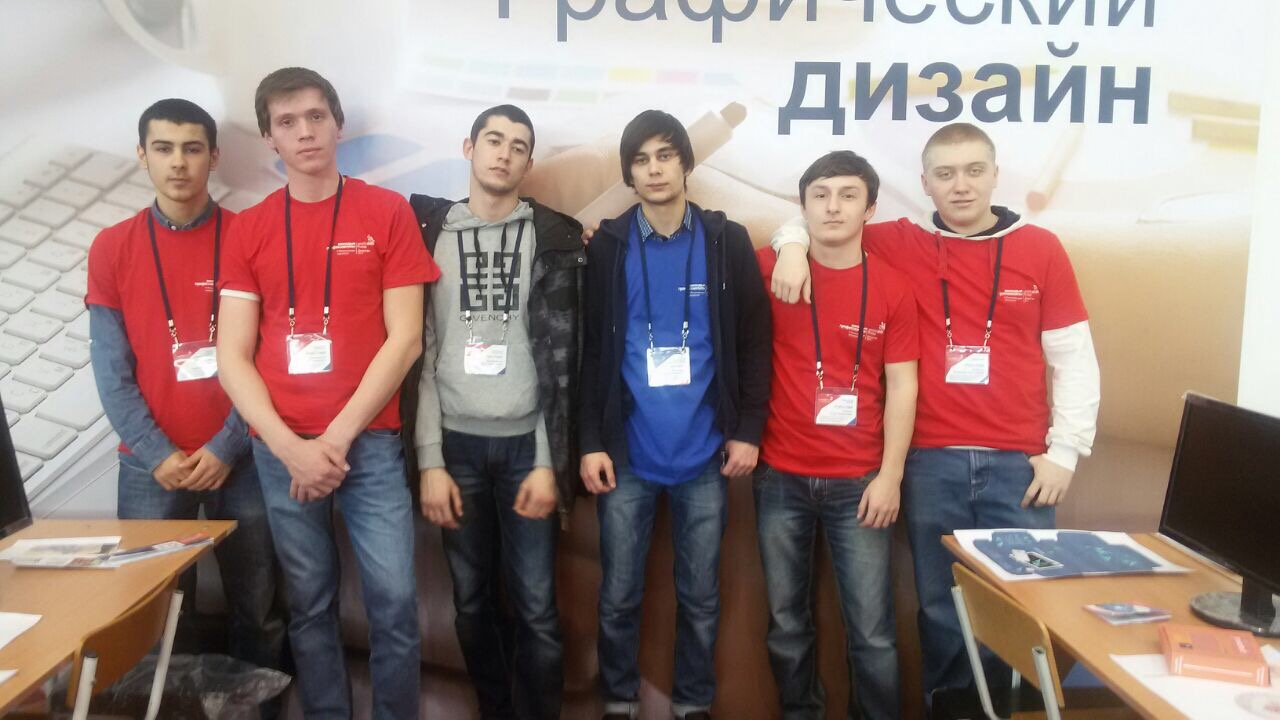 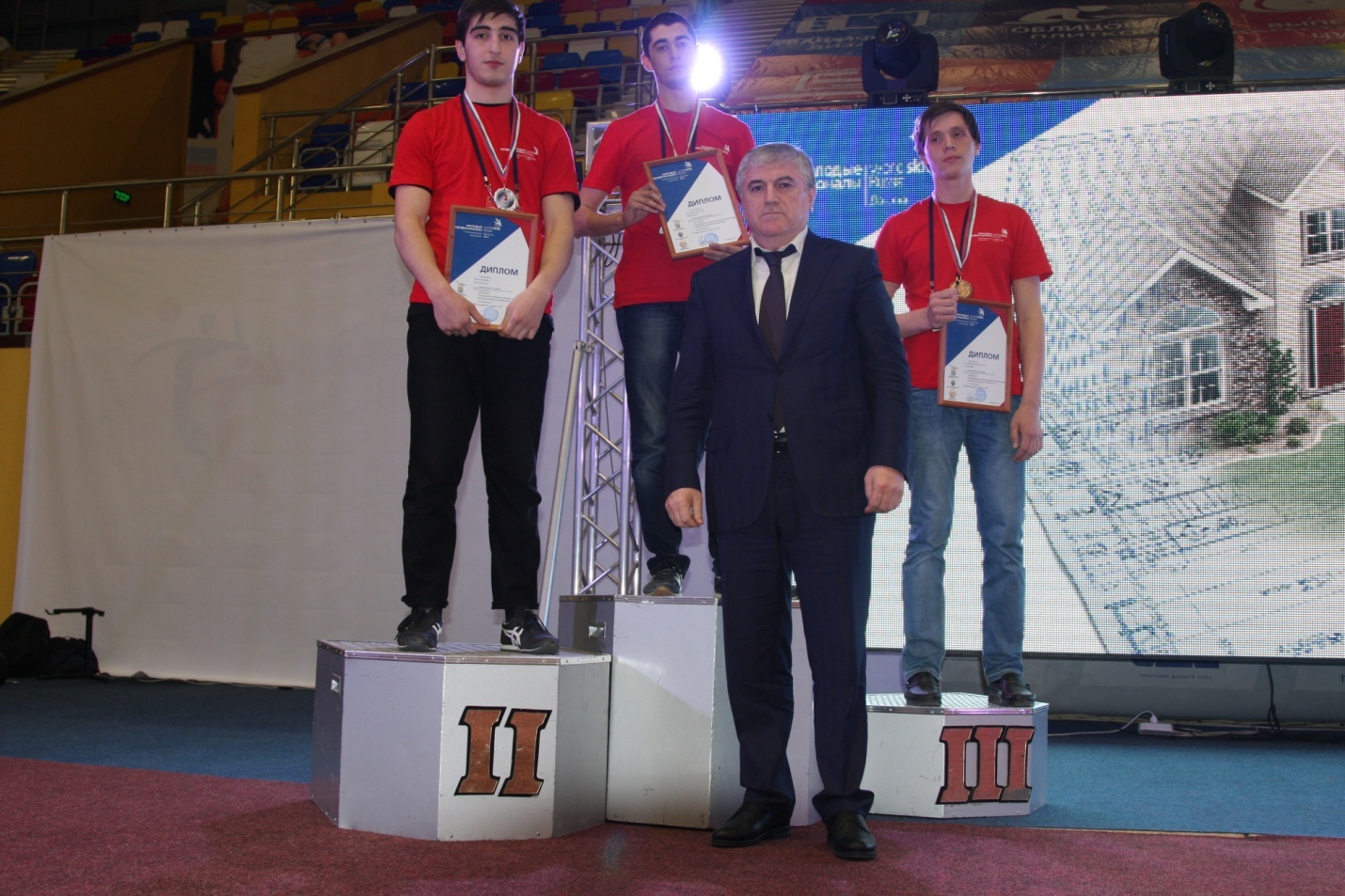 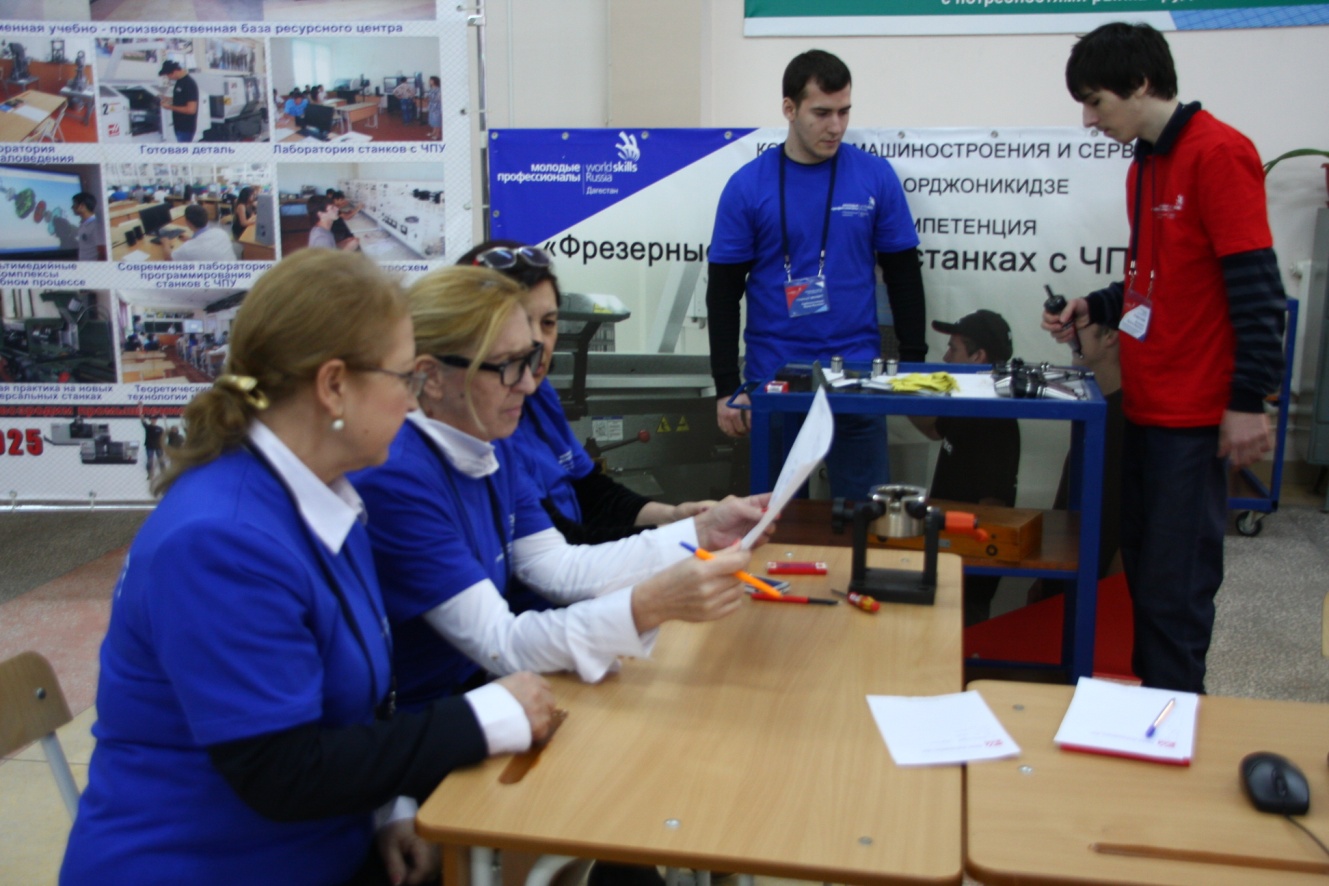 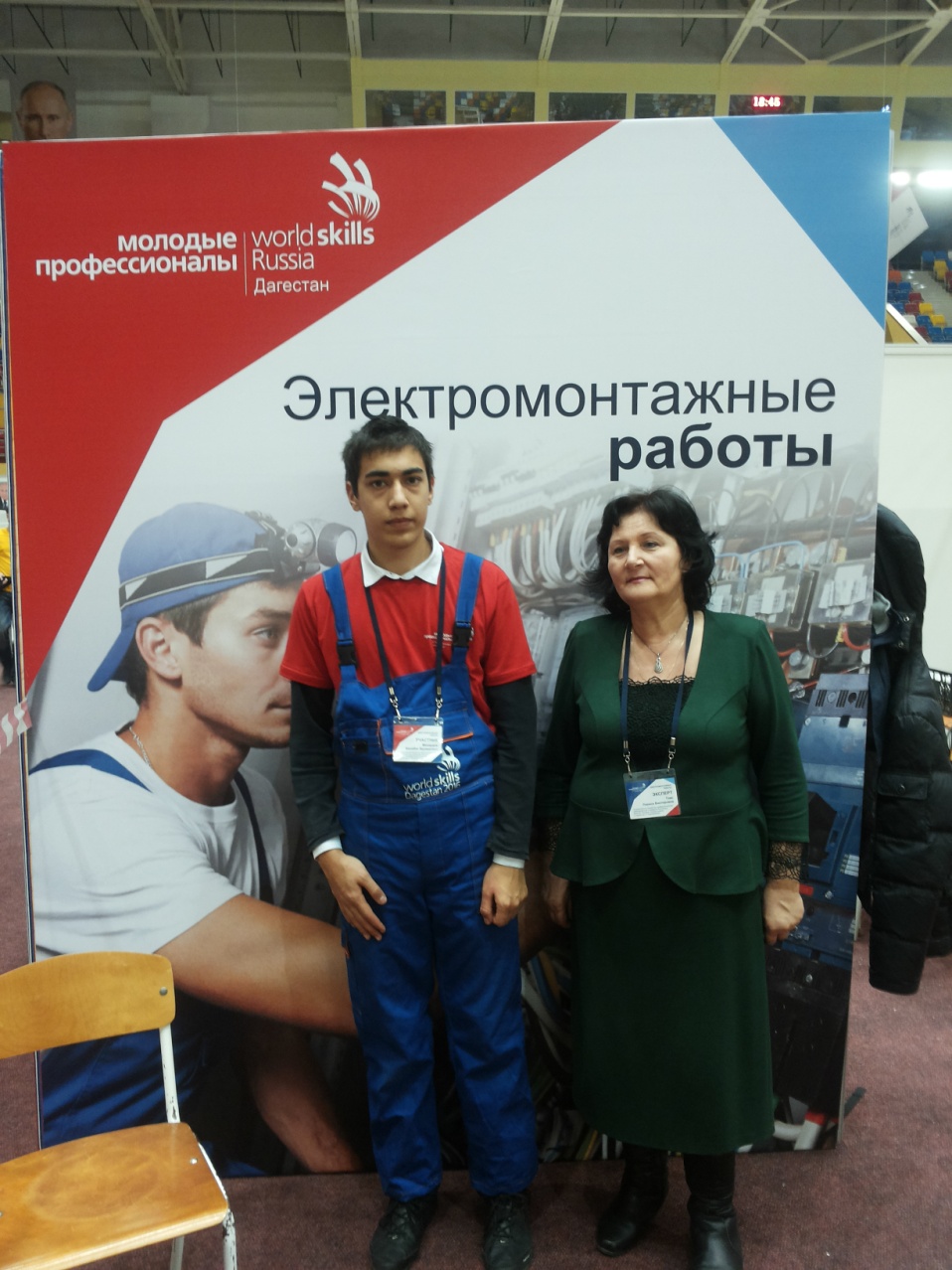 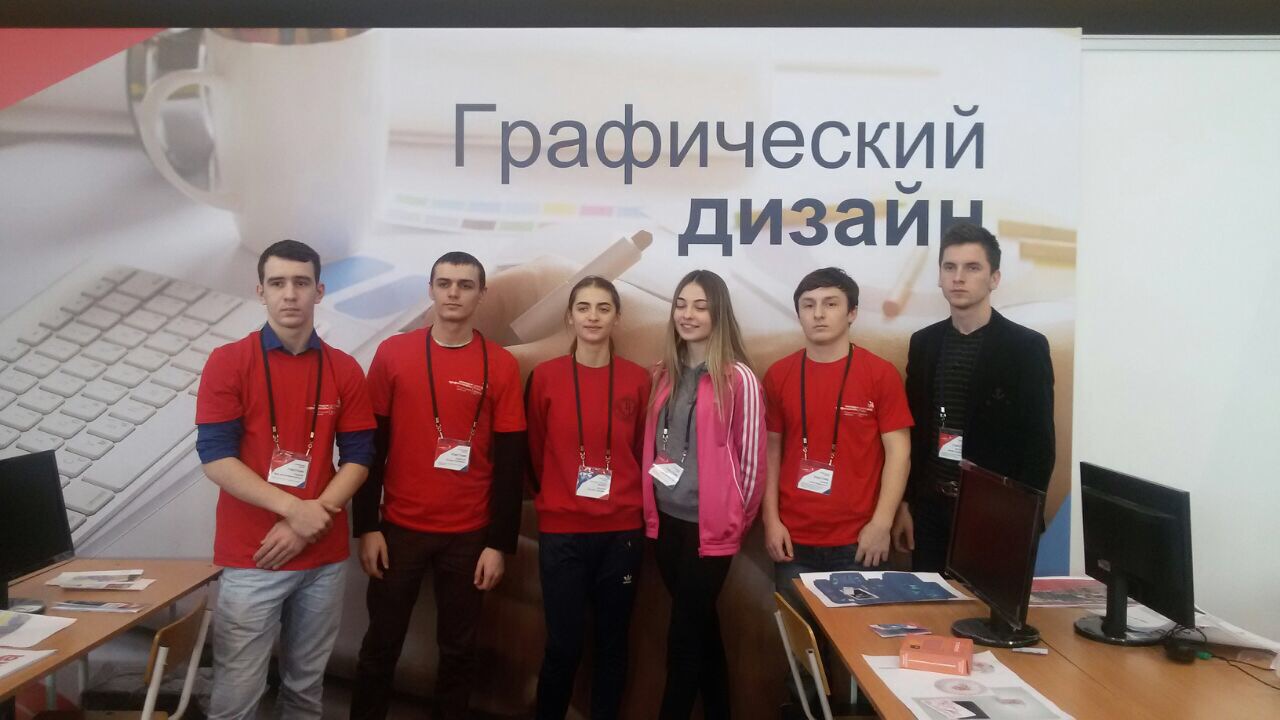 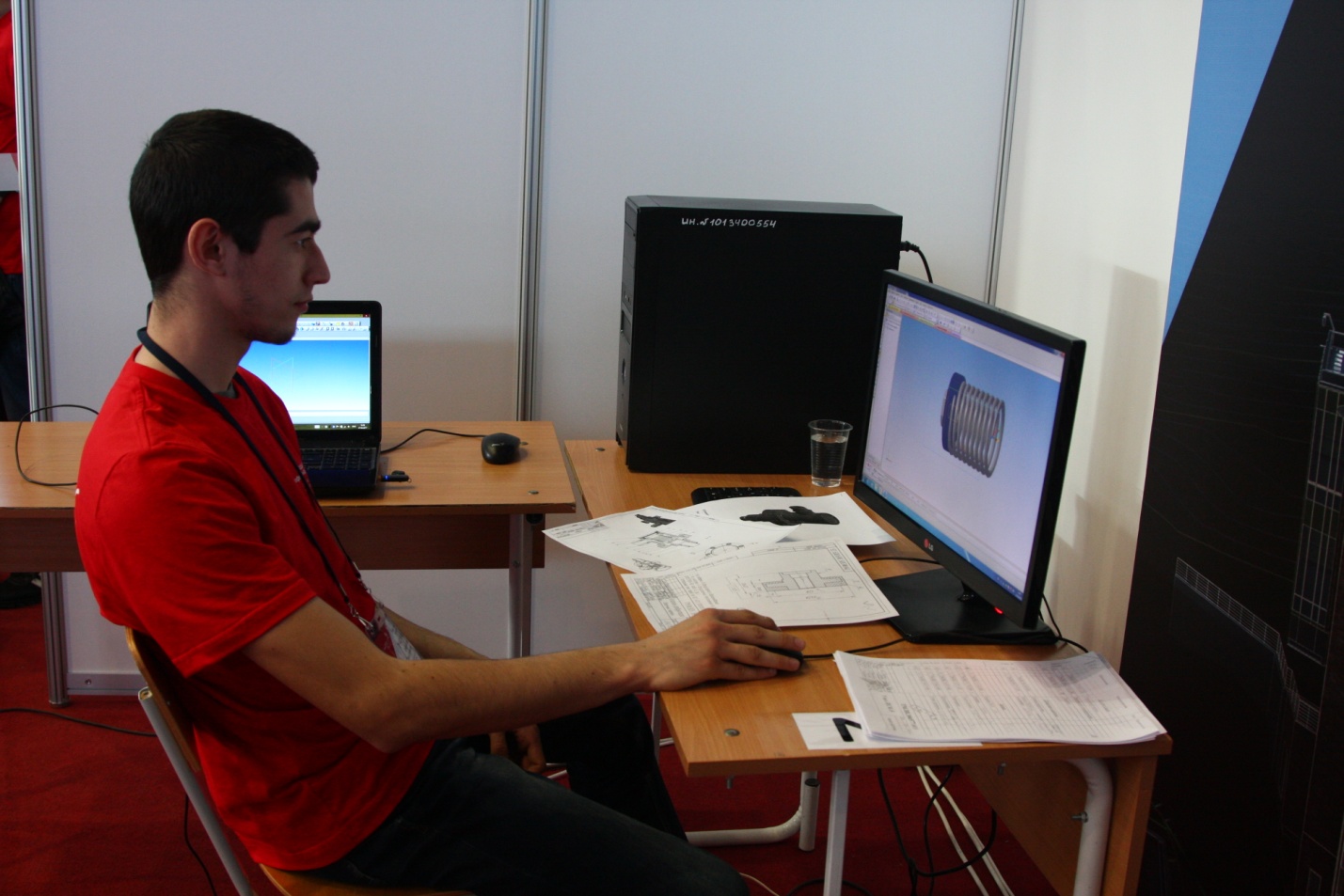 